МИНИСТЕРСТВО ОБРАЗОВАНИЯ И НАУКИ ЧЕЧЕНСКОЙ РЕСПУБЛИКИГОСУДАРСТВЕННОЕ БЮДЖЕТНОЕ  УЧРЕЖДЕНИЕ  ДОПОЛНИТЕЛЬНОГО ПРОФЕССИОНАЛЬНОГО ОБРАЗОВАНИЯ«ИНСТИТУТ РАЗВИТИЯ   ОБРАЗОВАНИЯ ЧЕЧЕНСКОЙ РЕСПУБЛИКИ»ЦЕНТР ВОСПИТАНИЯ И ПСИХОЛОГО-ПЕДАГОГИЧЕСКОГО СОПРОВОЖДЕНИЯ ОБРАЗОВАТЕЛЬНОЙ ДЕЯТЕЛЬНОСТИМетодические рекомендации    по реализации регионального компонента  проекта «Разговоры о важном»Медаева Х.Л., ст. преподавательЦентр воспитания и психолого-педагогического сопровождения образовательной деятельности, ГБУ ДПО «ИРО ЧР»
Грозный, 2022г.Настоящие методические рекомендации разработаны  Медаевой Х.Л., старшим преподавателем Центра воспитания и психолого-педагогического сопровождения образовательной деятельности ГБУ ДПО «ИРО ЧР»         в целях оказания помощи  классным руководителям  в   реализации регионального компонента  проекта «Разговоры о важном», также формирования единой политики достижения ценностно-ориентированных результатов в образовательных организациях Чеченской Республики  Не обижайте детей готовыми формулами, формулы – пустота; обогатите их образами и картинами, на которых видны связующие нити. Не отягощайте детей мертвым грузом фактов; обучите их приемам и способам, которые помогут их постигать. Не учите их, что польза главное. Главное – воспитание в человеке человеческого.Антуан де Сент-Экзюпери.Не убивайте неясного ума ребенка, дайте ему расти и развиваться. Не выдумывайте для него детских ответов. Когда он начинает ставить вопросы, это значит, что ум его заработал. Дайте ему пищу для дальнейшей работы, отвечайте так, как стали бы отвечать взрослому человеку.Д.И. ПисаревВоспитание – это процесс принятия человеком важных правил и идей (ценностей), которые определяют поведение человека в обществе на разных ступенях его развития.В Федеральном законе от 31 июля 2020 г. N 304-ФЗ   "О внесении изменений в Федеральный Закон "Об образовании  в Российской Федерации"   по вопросам воспитания обучающихся" о воспитании сказано, что это   «деятельность, направленная на развитие личности, создание условий для самоопределения и социализации обучающихся на основе социокультурных, духовно-нравственных ценностей и принятых в российском обществе правил и норм поведения в интересах человека, семьи, общества и государства, формирование у обучающихся чувства патриотизма, гражданственности, уважения к памяти защитников Отечества и подвигам Героев Отечества, закону и правопорядку, человеку труда и старшему поколению, взаимного уважения, бережного отношения к культурному наследию и традициям многонационального народа Российской Федерации, природе и окружающей среде».Цикл внеурочных занятий проекта  «Разговоры о важном» направлен   на формирование у обучающихся ценностных установок.  Основные темы проекта связаны с ключевыми аспектами жизни человека в современной России. Темы занятий приурочены к государственным праздникам, знаменательным датам, традиционным праздникам, годовщинам со дня рождения известных людей – ученых, писателей, государственных деятелей и деятелей культуры. Целью проекта является формирование взглядов, убеждений, ценностных ориентиров обучающихся на основе базовых национальных ценностей.  Содержание занятий внеурочной деятельности проекта  «Разговоры о важном»  может быть  дополнено образовательной организацией с учетом традиций, культурно-исторической среды, интересов обучающихся конкретного региона.Региональным компонентом духовно-нравственного воспитания подрастающего поколения является «Единая Концепция духовно-нравственного воспитания и развития  подрастающего поколения Чеченской Республики»   (утв. главой Чеченской Республики Р.А.Кадыровым 05.10.2021г. № 177).В Чеченской Республике ценностная шкала духовно-нравственного воспитания основана на трех постулатах – гражданственность (патриотизм), религиозные ценности и вайнахские адаты (обычаи и традиции народа).Использование в воспитании детей ценностных ориентиров,  сформированности  религиозной и межнациональной  терпимости, патриотизма и приоритета   общечеловеческих ценностей   преимущественно   осуществляется в рамках  следующих видов и форм деятельности:формирование гражданского общества на основе духовно-нравственных ценностей, гуманизма   и патриотизма через проведение бесед, классных часов и т.д.;воспитание подрастающего поколения на основе обычаев и традиций народов Чеченской Республики, примерах нравственных идеалов российской и мировой истории через проведение бесед,  классных часов,   тематических вечеров  с приглашением родителей, представителей духовенства и т.д.;популяризация традиционных духовных, нравственных и культурных ценностей  через урочную     и внеурочную деятельность;  знакомство  с историей и культурой родного края, народным творчеством, фольклором, особенностями быта  чеченской семьи через проведение бесед, классных часов,   тематических вечеров;знакомство с героическими страницами истории Чеченской Республики, жизнью замечательных людей, которые являются  примером гражданского служения, исполнения патриотического долга, с обязанностями гражданина через проведение бесед, классных часов, творческих конкурсов, путешествий по историческим и памятным местам, сюжетно-ролевых игр гражданского и историко – патриотического содержания.При разработке методических рекомендаций нами использованы:  Федеральный  закон  от 31 июля 2020 г. N 304-ФЗ   "О внесении изменений в Федеральный Закон                 "Об образовании  в Российской Федерации"   по вопросам воспитания обучающихся".Единая Концепция духовно-нравственного воспитания и развития  подрастающего поколения Чеченской Республики,   утверждена главой Чеченской Республики Р.А.Кадыровым, от 05.10.2021г. № 177.Примерная рабочая программа воспитания для общеобразовательных организаций. Одобрена решением федерального учебно-методического объединения по общему образованию, протокол от 23 июня 2022 г.         № 3/22. Москва, 2022Медаева Х.Л. Программа внеурочной деятельности «Экология души». Формирование общеинтеллектуального развития  учащихся. 1-4  классы.  Грозный: ГУП «Книжное издательство», 2017г.Медаева Х.Л. Программа внеурочной деятельности     «Люблю тебя, Чечня родная».   Развитие духовно- нравственного воспитания.1-4 классы.  Грозный: ГУП «Книжное издательство», 2017г.Медаева Х.Л. Программа внеурочной деятельности   «Поиск».   Формирование общекультурного развития.5-6 классы/ Грозный: ГУП «Книжное издательство», 2017г.Медаева Х.Л. Программа внеурочной деятельности «Наше здоровье в наших руках».  Формирование культуры здоровья.   3 – 4 классы, Грозный: ГУП «Книжное издательство», 2017г.35 классных часов. Пособие для классных руководителей 6-8 классов, авторы: В. Галяпина, С.Лысенко,                            И. Молодикова. Ставропольский государственный университет, 2012.Рассмотрим более подробно,   как  следует использовать региональный воспитательный компонент,  и на что нужно обратить внимание классному руководителю  при подготовке и проведении занятий «Разговоры о важном».№Тема занятияРегиональный  компонент Комментарии по проведению занятия1.Наша страна – Россия     Моя малая родина В 5- 11 классах   поговорите с детьми о «Единой Концепции духовно-нравственного воспитания и развития  подрастающего поколения Чеченской Республики»  Ознакомьте детей  с базовыми аспектами  Концепции. При проведении занятий в начальной школе используйте потенциал пособия    Программа внеурочной деятельности     «Люблю тебя, Чечня  родная».   Развитие духовно- нравственного воспитания.1-4 классы.   Тема № 2  Страницы истории родного города,  Тема  № 9.   Люблю тебя, Чечня родная.Также рекомендуем использовать материалы  35 классных часов. Пособие для классных руководителей 6-8 классов Вопросы для обсуждения:Обсудите с  ребятами  историю  происхождения  села/города,  о достопримечательностях  населенного пункта: об известных людях, которые жили и живут рядом.Предложите им  разработать план  по улучшению жизни в своем селе/городе.Возможное домашнее задание для самостоятельной работы после окончания занятия:  узнайте  у   родителей, знают ли они о происхождении  своего  села/города, поделитесь  с ними вашим планом по улучшению жизни в своем селе/городе.2.День музыкиИзвестные композиторы, исполнители, проживающие в  ЧР.  На этом занятии рекомендуем  поговорить с детьми о необходимости  сохранения и развития историко-культурного  наследия  чеченского  народа.      Целесообразно подготовить презентацию,  которая осветит жизнедеятельность   композиторов, художников, музыкантов и артистов (5-10 слайдов).  Опирайтесь  на  базовые аспекты  Концепции. См.«Единая Концепция духовно-нравственного воспитания и развития  подрастающего поколения Чеченской Республики» (утв. главой Чеченской Республики Р.А.Кадыровым 05.10.2021г. № 177).  При проведении занятий в начальной школе используйте потенциал пособия,     Программа внеурочной деятельности     «Люблю тебя, Чечня  родная».   Развитие духовно- нравственного воспитания. 1-4 классы.   Тема  №5   Культурное наследие.3.День пожилых людей   Потребности пожилых людей  На этом занятии поговорите с детьми о потребностях пожилых людей.Рекомендуем использовать материалы  35 классных часов. Пособие для классных руководителей 6-8 классов. Обратите внимание на особенности методов, предлагаемых в пособии.1.Заранее попросите детей принести фотографии своих дедушек и бабушек.2.Проговорите с детьми  об изменениях, которые происходят у пожилых людей,  об особых  потребностях пожилых людей, о важности уважения к старшим. Возможное домашнее задание для самостоятельной работы после окончания занятия: поговорите со знакомыми пожилыми людьми (бабушки, дедушки) о том, что вы узнали сегодня о потребностях пожилых людей, и спросите их, что должно сделать общество,  лично вы, чтобы их жизнь стала веселее и легче.4.Мы разные, мы  вместе  Мы разные, но у нас много общегоНа этом занятии рекомендуем  использовать материалы «Единой Концепции духовно-нравственного воспитания и развития  подрастающего поколения Чеченской Республики».  Стр.15-17 Проговорите с детьми о народностях, проживающих на территории Чеченской Республики. О выстраивании доброжелательных взаимоотношений со всеми народностями.Также советуем  использовать материалы   35 классных часов. Пособие для классных руководителей 6-8 классов Обратите внимание на особенности методов, предлагаемых в пособииВопросы для обсуждения:1. Проговорите с обучающимися  о   пословицах разных народов.2.Научите   определению ценностей, заложенных в пословицах,      выделению  общего  и особенного в пословицах разных народов.Возможное домашнее задание для самостоятельной работы после окончания занятия: спросите ваших  родителей, какие чеченские пословицы знают они;  расскажите им о том, как прошло   ваше занятии.  5.Символы РоссииГерб, флаг, гимн Чеченской Республики  При изучении данной темы необходимо заранее подготовить фото и видеоматериалы  по государственной символике Чеченской Республики.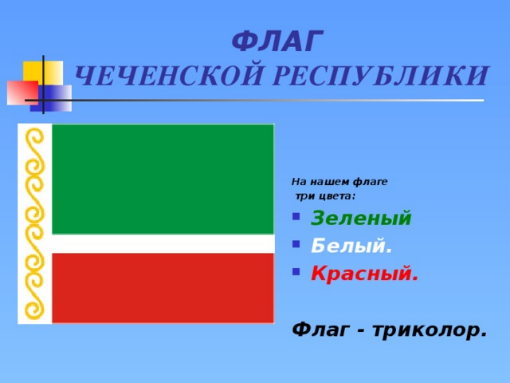 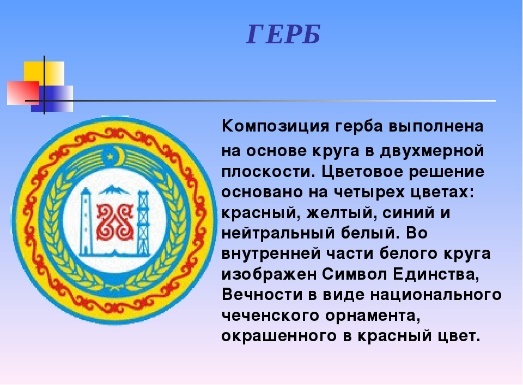 Комментарий к проведению занятия  «Символы России»1.Обсудите с обучающимися  Флаг, герб и гимн, обозначьте важность знания  истории  происхождения   символики Чеченской Республики.2.Обсудите содержание  Гимна Чеченской Республики (работа с текстом, словарная работа).3. На еженедельных линейках в школах необходимо включать фонограмму,  для того чтобы   Гимн исполняли обучающиеся, а не артисты филармонии. Классные руководители  должны    мотивировать  обучающихся на заучивание текста Гимна Чеченской Республики.Нохчийн Республикан ГимнДешнийн автор - Кадыров Хож-АхьмадМукъаман автор - Бексултанов IумарХарцоно цІе тесна хийла хьо ягарх, Нохчийчоь ца йоьжна, гІаьттина яха. Кавказан ткъес хилла, маршонан ага, Хьан лаьттан сий дина яхь йолчу наха. Барт болу хьан къаьмнаш - мах боцу беркат! Хьо йоцург Нана яц нохчийн халкъ хьаста. Тхан дахар, тхан дерзар Даймехкан кхерчахь, Декъалдар доьхуш ду, Далла беш хастам. Башламан баххьашка дайн синош дуьссу. Органан тулгІено ненан мотт буьйцу. Исбаьхьа совгІат хьо, азаллехь делла! Шатлакхан илли ду тхуна ницкъ белларг! Къинхьегам, хьан хьуьнарш хазделла шайна, Халкъаца лерам бар кхаъ хуьлда хьуна. Машаран гІаролехь ирсан некъ тайна, Сий долуш Нохчийчоь ехийла тхуна! Гимн Чеченской Республики) Слова: Ходжи-Ахмед КадыровМузыка: Умар БексултановКак бы ты ни горела огнем несправедливости Чечня,Ни падала и вставала, чтобы жить.Молния Кавказа, колыбель свободы,Берегли честь твоей земли гордые люди.Согласие между твоими народами – бесценное богатство!Кроме тебя, нет матери, чтобы приласкать народ Чечни.Нашу жизнь и нашу кончину в очаге Родины,Просим, восхваляя тебя, благослови.На вершину Башлама спускаются души предков.Волна Аргуна говорит на языке матери.Великолепный подарок ты, данный нам жизнью!Песня Шатлака дала нам силу!Любовь к труду и отваге, уважение народа,Пусть будет для тебя приятной вестью.На страже свободы, найдя счастливую дорогу,Живи для нас, достойная Чечня!Возможное домашнее задание для самостоятельной работы после окончания занятия:  выучить гимн Чеченской Республики.6.День героев Отечества  Золотые Звезды Чеченской РеспубликиНа этом занятии рекомендуем  в качестве отправного материала использовать  учебное пособие  Программа внеурочной деятельности   «Поиск».   Формирование общекультурного развития.5-6 классы. Тема № 9. Золотые Звезды Чеченской Республики (герои ВОВ и Герои России).Целесообразно подготовить презентацию,    посвященную  Героям Великой Отечественной войны  (5-10 слайдов).   Вопросы для обсуждения: Мемориал  Славы, посвященный Героям Великой Отечественной войны и памяти первого Президента Чеченской Республики Ахмата-Хаджи Кадырова.  Герои Советского Союза – выходцы из Чеченской Республики; «Защитники Брестской крепости», «Ханпаша Нурадилов  – защитник Сталинграда»,  «28-ой гвардейский кавалерийский полк Мовлида Висаитова», «Взятие Рейхстага».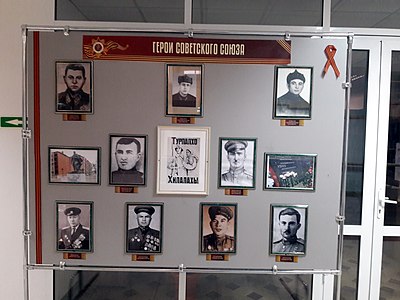 Стенд выставки в Национальной библиотеке Чеченской Республики, посвящённый уроженцам Чечено-Ингушетии — Героям Советского Союза. https://ru.wikipedia.org/wiki Возможное домашнее задание для самостоятельной работы после окончания занятия: поговорите с родителями и со старшими членами вашей семьи о том, что вы узнали на занятии.7.Светлый праздник Рождества    Религиозные праздники мусульманНа этом занятии можно  рассказать обучающимся     о     религиозных мусульманских праздниках.Мусульмане всего мира традиционно празднуют два главных праздника (идейн): праздник разговения (Ураза-байрам) и праздник жертвоприношения (Курбан-байрам). Новый год по исламскому календарю начинается 1-го числа месяца Мухаррам. https://www.calend.ru/holidays/islam/ 8.Всемирный день театраТеатры  Чеченской РеспубликиОбратите внимание на расположение, количество и  культурный потенциал театров Чеченской Республики.Занятие может быть проведено с приглашением ведущих артистов чеченских театров.На этом занятии рекомендуем  использовать материалы «Единой Концепции духовно-нравственного воспитания и развития  подрастающего поколения Чеченской Республики».  Стр. 25 -28   Культурный аспект.При проведении занятий в начальной школе используйте потенциал пособия  Программа внеурочной деятельности     «Люблю тебя, Чечня  родная».   Развитие духовно- нравственного воспитания. 1-4 классы.   Тема  №5   Культурное наследие.9.День Победы. Бессмертный полк   Бессмертный полк в Чеченской РеспубликеОбратите внимание детей на расположение материалов проекта  «Бессмертный полк» https://www.moypolk.ru/groznyyОбсудите с детьми    общественную  акцию «Бессмертный полк»,  почему  ценно   уважение к памяти защитников Отечества и подвигам Героев Отечества.   Расскажите обучающимся  историю создания  Бессмертного полка, почему важно сохранение в каждой семье личной памяти о поколении, прошедшим  через Великую отечественную войну.Возможное домашнее задание для самостоятельной работы после окончания занятия: поговорите с родителями  о том, есть ли в нашей семье участники  ВОВ, их фотографии, о возможности участия в шествии «Бессмертный полк  в вашем районе, городе. 10.День детских общественных организацийДетские общественные организации, имеющиеся в ЧР, их деятельность Классному руководителю нужно ознакомить обучающихся  с  Детскими  общественными объединениями  и волонтерскими отрядами, функционирующими  в образовательной организации,  в Чеченской Республике. Согласно Федеральному Закону  от 19.05.1995 N 82-ФЗ (ред. от 20.12.2017) "Об общественных объединениях" (ст. 5). «Детское общественное объединение – это добровольное, самоуправляемое, некоммерческое формирование, созданное по инициативе детей и взрослых, объединившихся на основе общности интересов для реализации общих целей, указанных в уставе общественного объединения».     Обсудите с детьми    виды и формы деятельности   детских общественных объединений,  функционирующих в  образовательной организации. 